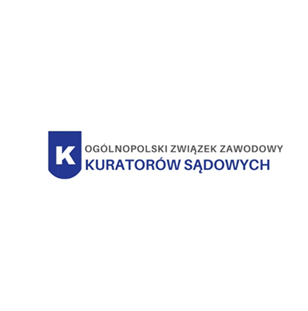 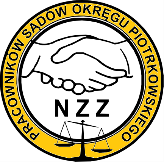 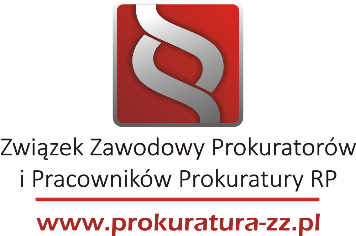 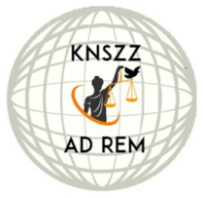 Protest pracowników wymiaru sprawiedliwościWarszawa, 10.09.2021 r.Pan Mateusz MorawieckiPrezes Rady MinistrówPETYCJA PRACOWNIKÓW WYMIARU SPRAWIEDLIWOŚCI – SĄDÓW I PROKURATUR	Działając jako reprezentacja kilkudziesięciu tysięcy pracowników zatrudnionych w polskich sądach i prokuraturach stanowczo domagamy się Wskaźnikowej podwyżki wynagrodzeń w wysokości 12% w 2022 r., dla każdego pracownika,Skierowania do Sejmu nowelizacji ustawy o pracownikach sądów 
i prokuratury wprowadzającej powiązanie wynagrodzeń tej grupy zawodowej ze średnią płacą w gospodarce,Zwiększenia ilości etatów urzędników, pracowników pomocniczych, specjalistów i asystentów w liczbie zapewniającej sprawne funkcjonowanie sądownictwa i  prokuratury,Skierowania do Sejmu ustawy o modernizacji prokuratury zawierającej element podniesienia konkurencyjności wynagrodzeń,Zobowiązania Ministra Sprawiedliwości do natychmiastowego podjęcia realnych i konkretnych działań w celu wykorzenienia mobbingu 
w sądach w uzgodnieniu z organizacjami związkowymi.Jako organizacje związkowe reprezentujące pracowników wymiaru sprawiedliwości informujemy, że niespełnienie postulatów zobliguje nas do zaostrzenia form protestu. Domagamy się zajęcia stanowiska przez Prezesa Rady Ministrów w powyższych sprawach. 